令和６年度親子料理教室申込用紙（ＦＡＸ：029-259-7721）※参加予定者全員の氏名を記入して下さい※生年月日はレクリエーション傷害保険加入のために必要となります。アレルギー該当名：　　　　　　　　　　　　　　　　　　　　　　　　　　※アレルギーが無い場合は「なし」と記入してください。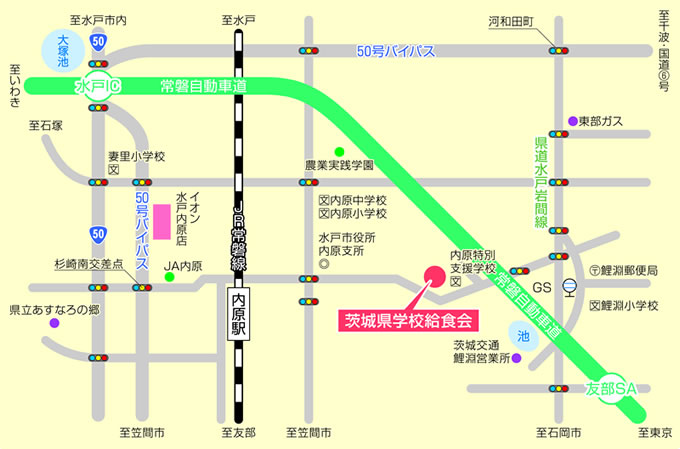 住　　　所〒〒〒〒電 話 番 号メールアドレス（任意）氏　名（親）（ふりがな）（ふりがな）（ふりがな）生年月日氏　名（子）（ふりがな）性別在籍学校名氏　名（子）（ふりがな）学　　年氏　名（子）（ふりがな）生年月日